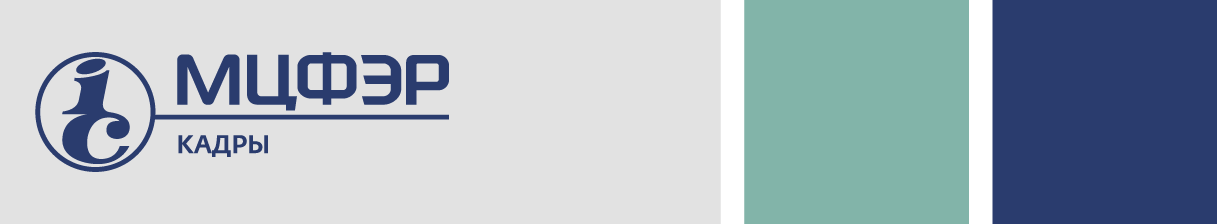     СКИДКА  -10% С уважением,Ольга Ахрамович,Менеджер по продажам«Международный ЦентрФинансово-экономического развития» г. МоскваТел. 8 (495) 937-90-80 доб.6510; моб. 8(902)0413314Факс: 8(495)937-90-80 (4198)  akhramovich_1987@mail.ru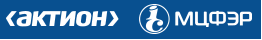 Стоимость подписки на печатную и электронную версию журналапо акции на 2016 год  действует Стоимость подписки на печатную и электронную версию журналапо акции на 2016 год  действует Стоимость подписки на печатную и электронную версию журналапо акции на 2016 год  действует 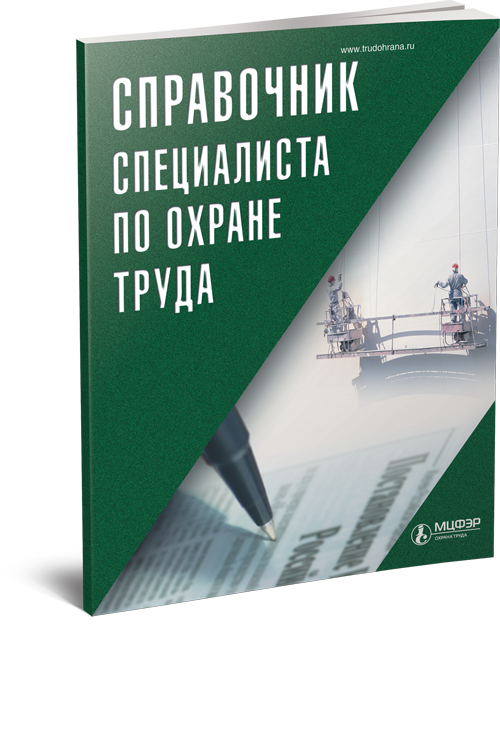 Справочник специалиста по охране труда» В центре внимания в  2016 г.: Ужесточение требований к проведению работ, связанных с применением легковоспламеняющихся и горючих жидкостей, в помещениях. Внедрение системы оценки квалификации работников на соответствие профессиональным стандартам. Создание координационного органа, национального агентства, советов по профессиональным квалификациям и центров оценки квалификации.В ТК РФ будут внесены изменения, которые позволят государственному инспектору труда при выявлении незначительных нарушений трудового законодательства  выносить работодателю предупреждение, вместо применения к нему административных наказаний в виде административного штрафа.Внедрение риск-ориентированной модели и завершении построения системы оценки профессиональных рисков работников.Совершенствование процедуры расследования несчастных случаев.2016 г.-  12 012 руб.2 пол. 2016 -  6 864 руб.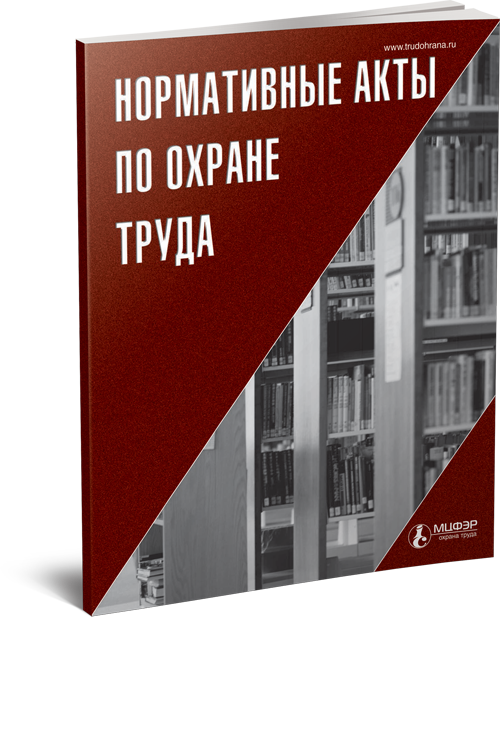 «Нормативные акты по охране труда»В центре внимания в 2016 году:Обзор изменений в действующем законодательстве по охране труда, промышленной безопасности, экологииОбзоры проектов нормативных правовых актов с комментариямиНовые типовые нормы СИЗ по отраслям2016 г. – 6 600 руб.2 пол. 2016 – 3 828 руб.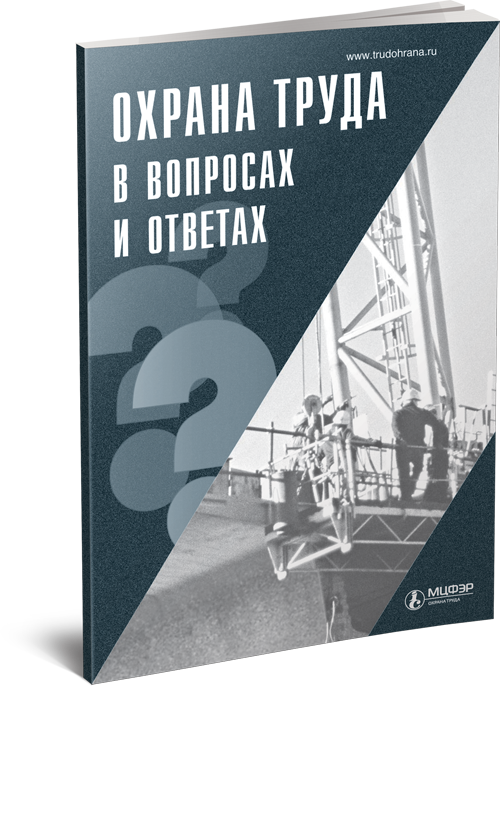 «Охрана труда в вопросах и ответах» (выходит ежемесячно)В центре внимания в  2016 г.: Восстановление утраченного нормативного регулирования процедуры ввода лифтов в эксплуатацию и их учетаСубсидирование процентной ставки по кредиту работодателю, потратившему заемные средства на улучшение условий труда на своих рабочих местах, на модернизацию оборудования, позволившую улучшить условия труда на предприятииРеформирование социального страхования: пересмотр положений Федерального закона № 125-ФЗ. Изменение существующего подхода – от компенсации уже нанесенного работнику в результате трудовой деятельности вреда к предупреждению производственного травматизмаИзменение стажа для выплаты пособия по временной нетрудоспособности2016 г. – 5 016 руб.2 пол. 2016 – 2 970 руб.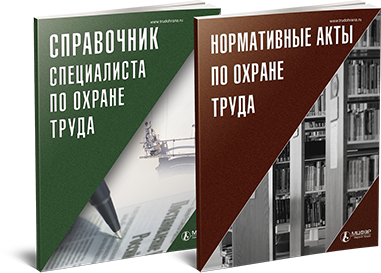 «Справочник специалиста по охране труда» Комплексная информация об управлении охраной труда на предприятии: новое в законодательстве, расследование и учет несчастных случаев, специальная оценка условий труда, практические рекомендации по созданию и оптимизации системы управления охраной труда, локальные документы, пожарная безопасность, разъяснения спорных вопросов законодательства. «Нормативные акты по охране труда» Обзор законодательных и нормативных правовых актов, межотраслевые и отраслевые правила, типовые и отраслевые инструкции по охране труда. Комментарии специалистов к правилам.2016 г. –17 952 руб.2 пол. 2016 – 10 362 руб.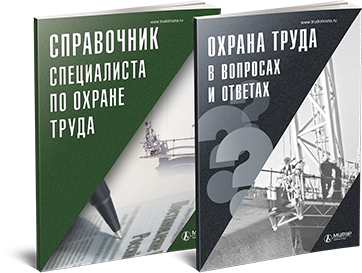 «Справочник специалиста по охране труда» Комплексная информация об управлении охраной труда на предприятии: новое в законодательстве, расследование и учет несчастных случаев, специальная оценка условий труда, практические рекомендации по созданию и оптимизации системы управления охраной труда, локальные документы, пожарная безопасность, разъяснения спорных вопросов законодательства. «Охрана труда в вопросах и ответах» Удобный формат подачи материалов: разъяснения на примере конкретных случаев из практики, рассмотрение наиболее сложных вопросов охраны труда.В каждом номере: тема месяца, юридический практикум, инструкции по охране труда, тесты для самоконтроля, обзор и портфель документов.2016 г. – 16632 руб.2 пол. 2016 г. – 9 570 руб.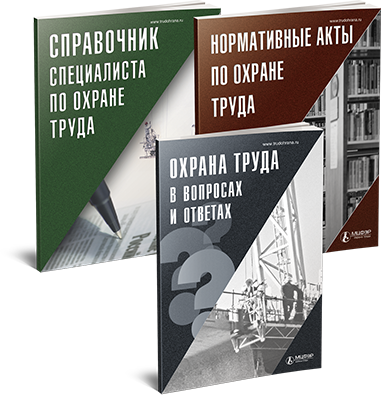 «Справочник специалиста по охране труда» Комплексная информация об управлении охраной труда на предприятии: новое в законодательстве, расследование и учет несчастных случаев, специальная оценка условий труда, практические рекомендации по созданию и оптимизации системы управления охраной труда, локальные документы, пожарная безопасность, разъяснения спорных вопросов законодательства. «Нормативные акты по охране труда» Обзор законодательных и нормативных правовых актов, межотраслевые и отраслевые правила, типовые и отраслевые инструкции по охране труда. Комментарии специалистов к правилам.«Охрана труда в вопросах и ответах» Удобный формат подачи материалов: разъяснения на примере конкретных случаев из практики, рассмотрение наиболее сложных вопросов охраны труда.В каждом номере: тема месяца, юридический практикум, инструкции по охране труда, тесты для самоконтроля, обзор и портфель документов.2016 г. – 21 615 руб.2 пол. 2016 г. –12 408 руб.  